Publicado en Córdoba (España) el 28/08/2014 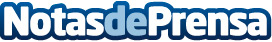 ISOTools está presente en el X Foro Internacional de Calidad ColombiaLa empresa de origen español y con presencia internacional ISOTools está participando en el X Foro Internacional de la Calidad organizado por el Instituto Colombiano de Normas Técnicas y Certificación (ICONTEC) durante los días 27 a 29 de agosto en Cartagena de Indias (Colombia) centrado en la actualización de las normas ISO 9001, ISO 14001 y OHSAS 18001.Datos de contacto:ISOTools Excellence957102000Nota de prensa publicada en: https://www.notasdeprensa.es/isotools-esta-presente-en-el-x-foro Categorias: Internacional E-Commerce Software http://www.notasdeprensa.es